Auguste Rodin- Vrata pekla (The gates of hell)Rodin je dobil nalogo, da naredi bronasta Vrata pekla leta 1880, natančneje 16. avgusta. V Parizu so namreč tisti čas načrtovali Muzej dekorativne umetnosti in ta vrata bi morala biti monumentalna vrata le tega muzeja. Do leta 1890 so Vrata pekla najbrž izgledala tako kot danes, saj se je Rodin posvečal drugim svojim delom. Šele leta 1900 je publika lahko prvič videla Vrata pekla v Rodinovi lastni razstavi v Parizu ampak nikoli niso bila dokončana. 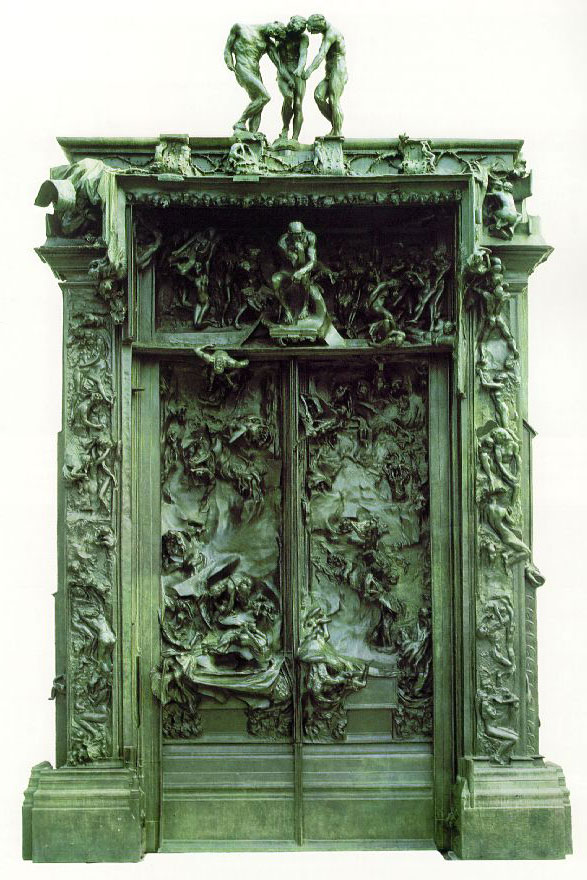 Idejo za vrata je Rodin dobil iz Dantejeve Božanske komedije. Kompozicijo pa je hotel narediti podobno Vratom Raja v Krstilnici Florijana, ki jih je naredil Ghiberti.Ob branji Božanske komedije je skiciral posamezne like, ki bi bili kasneje vključeni na Vratih. Le te like je tudi začel oblikovati. Vrata pekla so bila temelj za nekatera njegova najvplivnejša in najmogočnejša dela. Med njimi tudi Mislec, Paolo in Francesca (delo je kasneje znano kot Poljub), Senci, Eva, Adam,…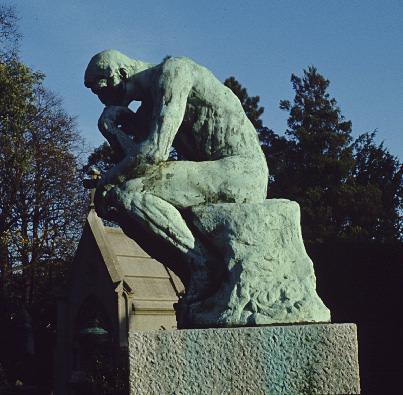 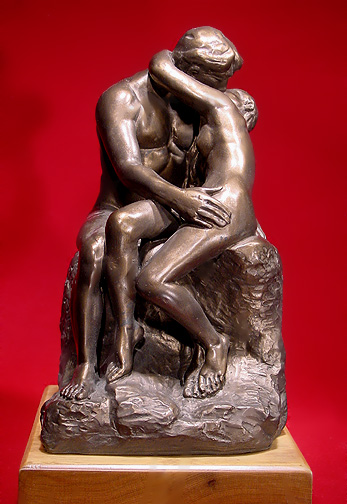                             Mislec                                              Poljub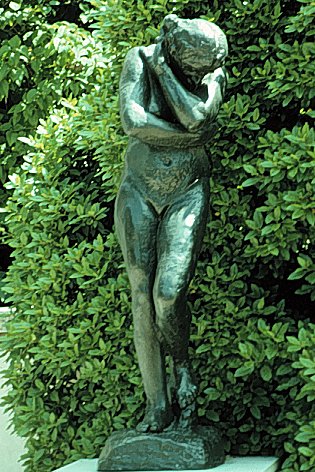 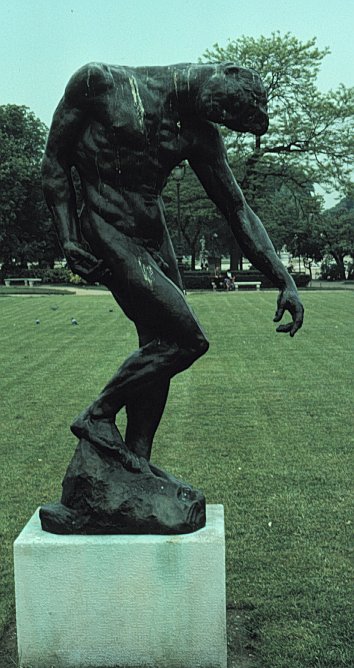         Eva                              Adam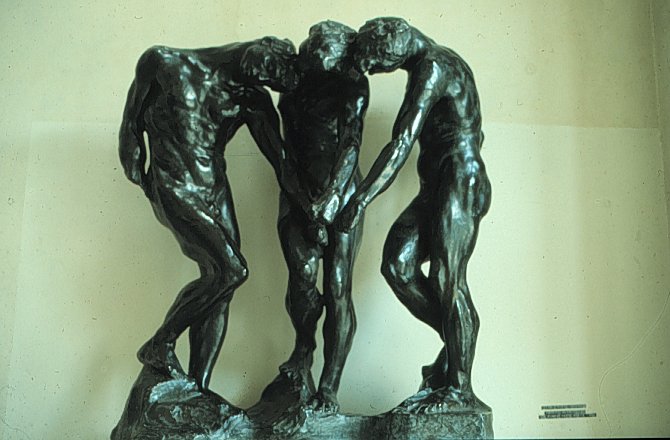 SencePosamezni deli Vrat: V levem in desnem zgornjem kotu vrat sta Prekleti ženski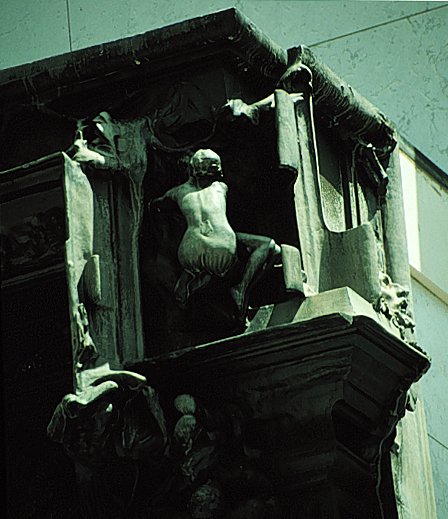  Na sredini zgoraj je Mislec, nad njim so sence, pod njim levo pa Mož ki pada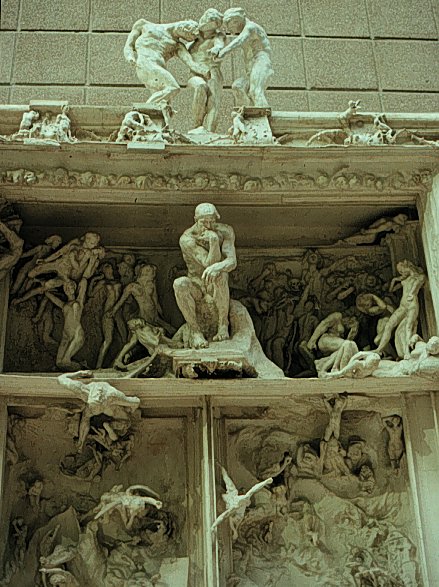  Na desnem delu vrat lahko vidimo Minljivo ljubezen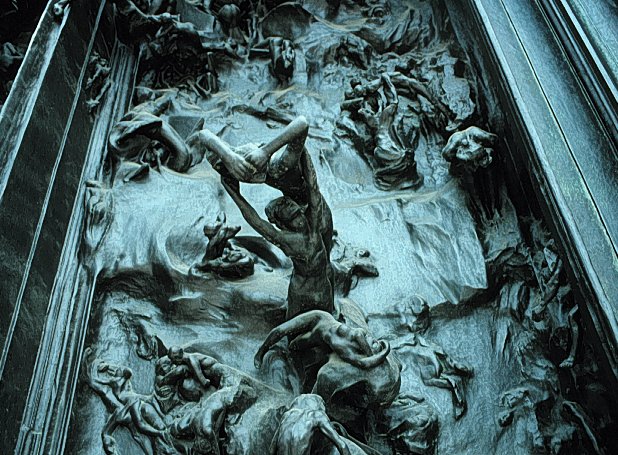  Na desnem okvirju je Ženska z otrokom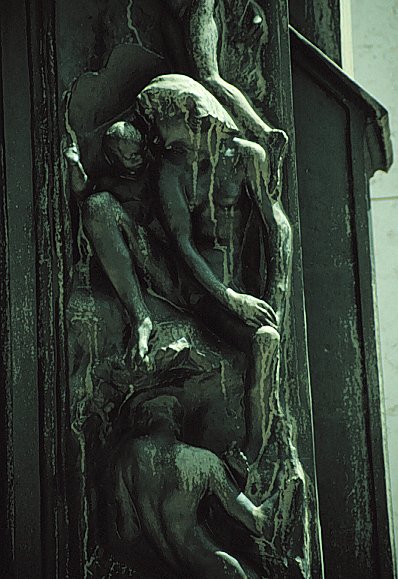  V spodnjem desnem delu je Grobišče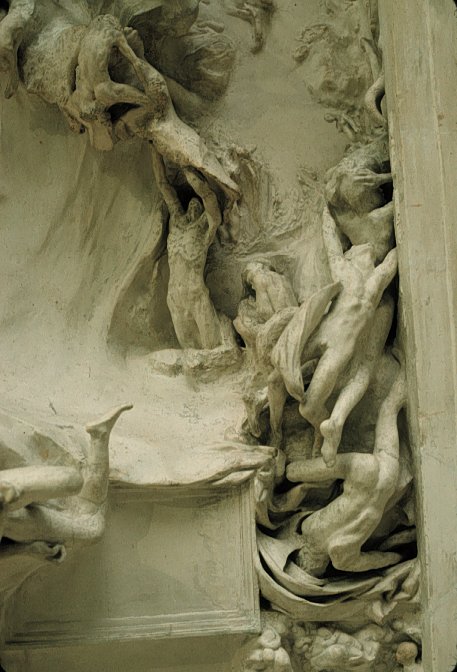  Na spodnjem delu leve notranje strani Vrat lahko vidimo Srečo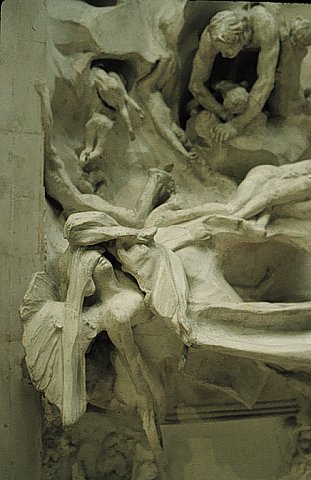  Na dnu desnega okvirja je Par oziroma Poljub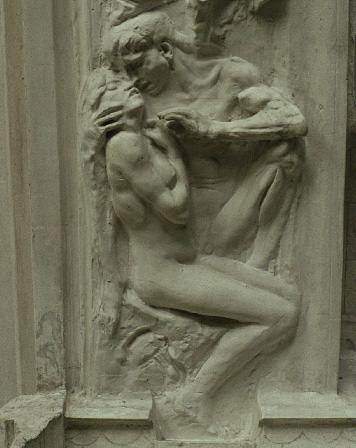 Podrobnosti je seveda še veliko več.Viri:http://www.musee-rodin.fr/senf1-e.htmhttp://www.bc.edu/bc_org/avp/cas/fnart/rodin/rodin_gates.htmlhttp://www.artchive.com/artchive/R/rodin/gates1.jpg.htmlhttp://en.wikipedia.org/wiki/Auguste_Rodinhttp://www.rtvslo.si/modload.php?&c_mod=rtvoddaje&op=web&func=napovednikiread&c_parent=660&c_id=24549